Cumbernauld Primary SchoolEastfield Road CumbernauldG68 0EB26th May 2020Dear P1 FriendMy name is Lauren, and I am a P7 at Cumbernauld Primary and I will be your Buddy for the whole of Primary 1!I know that this is a big school but don't worry you will get to know the place in no time!  You don't need to be scared as we are all here to help you. As your Buddy I will be here if you need me, I will be there if you need any help at break or lunch.  I will come and say hi and make sure that you’re getting on ok. Cumbernauld Primary is an AMAZING school, you will love being a pupil here, just like me!  We have BRILLIANT teachers along with lovely, FANTASTIC classroom helpers and office staff.Starting P1 will be so EXCITING, you will be learning lots of new and interesting things, having fun and making LOTS of new friends! I hope you’re looking forward to your first day, it's going to be amazing and I am looking forward to meeting you and seeing you grow!Love from Lauren xx	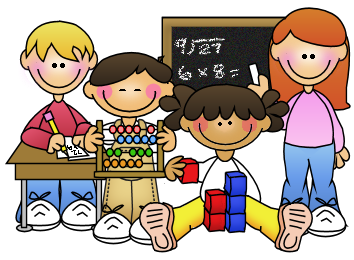 